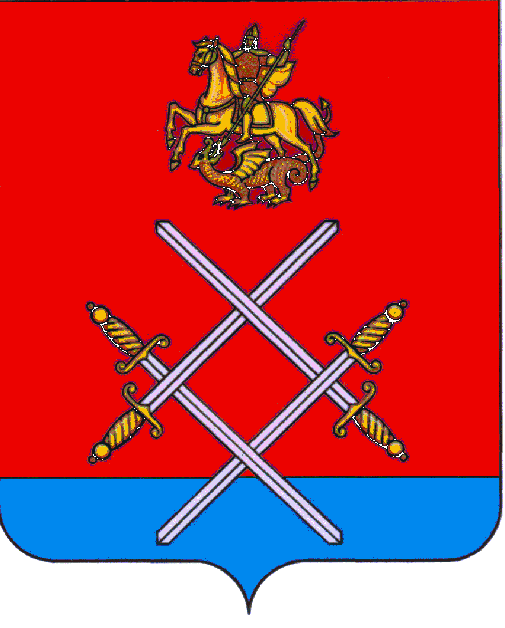 АДМИНИСТРАЦИЯРУЗСКОГО МУНИЦИПАЛЬНОГО РАЙОНАМОСКОВСКОЙ ОБЛАСТИ    ПОСТАНОВЛЕНИЕ    от 07.06.2016 № 1529Об утверждении Плана проверок финансового управления администрации Рузского муниципального района  в рамках осуществления контроля в сфере закупок товаров, работ, услуг для обеспечения муниципальных нужд Рузского муниципального района в соответствии с частями 8 и 9 статьи 99 Федерального закона от 05.04.2013 года №44-ФЗ «О контрактной системе в сфере закупок товаров, работ, услуг для обеспечения государственных и муниципальных нужд»  на второе полугодие  2016 годаВ соответствии с постановлением администрации Рузского муниципального района от 21.01.2015 года №80 «Об утверждении Порядка осуществления Финансовым управлением администрации Рузского муниципального района контроля за соблюдением Федерального закона от 05.04.2013 года №44-ФЗ «О контрактной системе в сфере закупок товаров, работ, услуг для обеспечения государственных и муниципальных нужд» как органом муниципального финансового контроля, уполномоченным на осуществление внутреннего муниципального финансового контроля»,  руководствуясь Уставом Рузского муниципального района,  постановляю:1.Утвердить План проверок финансового управления администрации Рузского муниципального района  в рамках осуществления контроля в сфере закупок товаров, работ, услуг для обеспечения муниципальных нужд Рузского муниципального района в соответствии с частями 8 и 9 статьи 99 Федерального закона от 05.04.2013 года №44-ФЗ «О контрактной системе в сфере закупок товаров, работ, услуг для обеспечения государственных и муниципальных нужд»  на второе полугодие 2016 года (прилагается).2. Опубликовать настоящее постановление в газете «Красное знамя» и разместить на официальном сайте администрации Рузского муниципального района в сети «Интернет».3. Контроль за выполнением настоящего постановления  возложить на начальника финансового управления администрации Рузского муниципального района Кушнер И.В.Руководитель администрации 					           М.В. ТархановВерно: Начальник общего отдела					      Л.В. СпиридоноваИсп. Орехова О.В. 2-30-41